РЕСПУБЛИКА  КРЫМАДМИНИСТРАЦИЯ НИЖНЕГОРСКОГО СЕЛЬСКОГО ПОСЕЛЕНИЯНИЖНЕГОРСКОГО РАЙОНА РЕСПУБЛИКИ КРЫМПОСТАНОВЛЕНИЕ« 29 »  марта  2019 г.                      №  173                             пгт. НижнегорскийОб утверждении  «Декларации  сведений о гражданах, зарегистрированных в жилом помещении  по месту жительства заявителя и иных сведениях»Заслушав информацию  начальника отдела по предоставлению муниципальных услуг администрации Нижнегорского сельского поселения Бытко Н.И., рассмотрев Приказ МВД России от 31 декабря 2017 г. N 984 "Об утверждении Административного регламента Министерства внутренних дел Российской Федерации по предоставлению государственной услуги по регистрационному учету граждан Российской Федерации по месту пребывания и по месту жительства в пределах Российской Федерации», Протокол рабочего совещания по вопросу правового урегулирования проблем, связанных с выдачей справок о составе семьи, о совместном проживании, выписки из домовой книги от 25 января 2019г., в связи с отсутствием информации о зарегистрированных лицах по домовладению,  с целью качественного предоставления муниципальных услуг предоставляемых администрацией Нижнегорского сельского поселения, руководствуясь  Федеральным законом от 27.10.2010 г. № 210-ФЗ «Об организации предоставления государственных и муниципальных услуг», Федеральным законом от 06 октября  2003 г. №  131-ФЗ «Об общих принципах организации местного самоуправления в Российской Федерации», Уставом муниципального образования Нижнегорское сельское поселение, постановлением администрации  Нижнегорского сельского поселения № 138 от 19.03.2019 г.  «О внесении изменений в административный регламент предоставления муниципальной услуги «Выдача справок (с места жительства о составе семьи, иных видов справок)»  Нижнегорского сельского поселения Нижнегорского района Республики Крым»,  администрация Нижнегорского сельского поселенияПОСТАНОВИЛА:Утвердить форму Декларации   сведений о гражданах, зарегистрированных в жилом помещении  по месту жительства заявителя и иных сведениях согласно приложению.Обнародовать данное постановление на сайте администрации Нижнегорского сельского поселения http://nizhnegorskij.admonline.ru  и на доске объявлений Нижнегорского сельского совета.Постановление вступает в силу со дня его обнародования.Контроль за исполнением данного постановления оставляю за собой.Председатель Нижнегорского сельского совета – глава администрацииНижнегорского сельского поселения                                    А. А. КоноховПодготовлено:Ведущий специалист отделапо предоставлению муниципальных услуг                            С. В. ПархоменкоСогласовано:начальник отдела по правовым вопросам и вопросам коррупции                                                        О. В. ТерещенкоПриложение к постановлению администрацииНижнегорского сельского поселенияот 29.03.2019 г. № 173ДЕКЛАРАЦИЯсведений о гражданах, зарегистрированных в жилом помещениипо месту жительства заявителя и иных сведенияхЯ,  ________________________________________________________________________________________________________________________________________________________(фамилия, имя,  отчество-полностью)Дата рождения _________________________ паспорт _______________________________Выдан_____________________________________________________________________________________________________________________________________________________Зарегистрирован(а) и проживаю постоянно/временно (нужное подчеркнуть) по адресу: Республика Крым, Нижнегорский район ___________________________________________________________________________________________________________________________________________________________________________________________________с ______________________ (указать дату регистрации)по __________________________ Совместно  со мной в жилом помещении зарегистрированы и проживают:Количество членов семьи проживающих в жилом помещении__________________________Фамилия, Имя, Отчество, дата рождения собственника жилого помещения, нанимателя жилого помещения по договору социального найма______________________________________________________________________________Реквизиты права собственности, договора социального найма на жилое помещение___________________________________________________________________________________________________________________________________________________________________Техническое состояние и  характеристика жилого помещения:_______________________________________________________________________________аварийное/не аварийное______________________________________________________________________________дата и номер, наименование организации, выдавшей заключениеОбщая площадь жилого помещения ___________________, в том числе жилая площадь (при необходимости) __________________________.Правильность декларируемых сведений подтверждаю. Предупрежден(а) об ответственности, предусмотренной законодательством, за представление недостоверных сведений. Даю согласие на обработку персональных данных в соответствии с Федеральным законом от 27.07.2006 г. № 152–ФЗ «О защите персональных данных» и на проведение проверки представленных сведений.___________________                                                                                   _______________              дата	      подпись№ п/пФИО члена семьиРодственные отношенияДата рожденияДата регистрации        Видрегистрации123456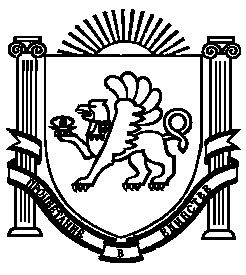 